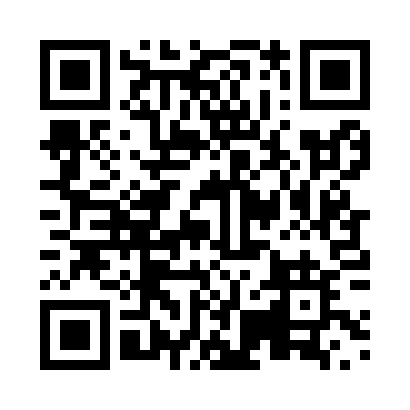 Prayer times for Green Court, Alberta, CanadaWed 1 May 2024 - Fri 31 May 2024High Latitude Method: Angle Based RulePrayer Calculation Method: Islamic Society of North AmericaAsar Calculation Method: HanafiPrayer times provided by https://www.salahtimes.comDateDayFajrSunriseDhuhrAsrMaghribIsha1Wed3:526:031:386:489:1411:262Thu3:506:011:386:509:1611:273Fri3:495:591:386:519:1811:284Sat3:475:571:386:529:1911:295Sun3:465:551:386:539:2111:306Mon3:455:531:386:549:2311:317Tue3:445:511:376:559:2511:318Wed3:445:491:376:569:2711:329Thu3:435:471:376:579:2811:3310Fri3:425:451:376:589:3011:3411Sat3:415:441:376:599:3211:3512Sun3:405:421:377:009:3411:3613Mon3:395:401:377:019:3511:3714Tue3:385:381:377:029:3711:3715Wed3:375:371:377:039:3911:3816Thu3:365:351:377:049:4011:3917Fri3:365:341:377:059:4211:4018Sat3:355:321:377:069:4411:4119Sun3:345:311:377:079:4511:4220Mon3:345:291:387:089:4711:4221Tue3:335:281:387:099:4811:4322Wed3:325:261:387:109:5011:4423Thu3:325:251:387:119:5111:4524Fri3:315:241:387:119:5311:4625Sat3:305:221:387:129:5411:4626Sun3:305:211:387:139:5611:4727Mon3:295:201:387:149:5711:4828Tue3:295:191:387:159:5811:4929Wed3:285:181:387:1510:0011:4930Thu3:285:171:397:1610:0111:5031Fri3:275:161:397:1710:0211:51